RICHIESTA PER USUFRUIRE DEI PERMESSI PREVISTIDALL'ART. 33 DELLA LEGGE n. 104/92 (modificata dalla legge 183/2010 e D. Lgs. 119/2011)Al Dirigente ScolasticoICS C. CANTU’Il/la sottoscritto/a _______________________________________________________________nato/a ______________________il _______________ codice fiscale _______________________ residente a _______________________ in via _________________________________________, in servizio presso quest’Istituzione Scolastica in qualità di con la presente istanza chiede di poter fruire dei permessi dei 3 giorni di permesso mensile retribuito previsti dall’art. 33 comma 3 della legge 104/1992 in qualità di:lavoratore disabile in situazione di gravità (art. 33, comma 6)genitore per figlio di età inferiore a tre anni e fino ad otto anni (art. 33, comma 1, 2 e 3)genitore per figlio di età superiore a otto anni (art. 33, comma 3)coniuge, parente, e/o affine per familiare entro il 2° grado (art. 33, comma 3)parente e/o affine per familiare per le specifiche condizioni particolari previste per il 3° grado (art. 33, comma 3)dal giorno _______________________ al giorno ______________________ tot. gg. _________dal giorno _______________________ al giorno ______________________ tot. gg. _________dal giorno _______________________ al giorno ______________________ tot. gg. _________PER LA SEGRETERIAMilano, _______________Firma del dipendente_______________________*Motivi per eventuale richiesta di documentazione e/o diniego: __________________________________________________________________________________________________________________________Milano, _______________La dirigente scolasticaDott.ssa Turco Maria Stefania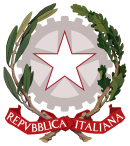 ISTITUTO COMPRENSIVO CESARE CANTÙVia Dei Braschi 12 Milano 02 8844 8318 - 02 6468 664CF 80124430150 – Codice mecc. MIIC8CF006pec: miic8cf006@pec.istruzione.it; peo: www.icscantu.edu.itScuola dell’InfanziaVia Dora Baltea 24 tel 0288446937Scuole PrimarieCesare Cantù – via Dei Braschi 12 tel 02 8844 8318 Anna Frank – via Dora Baltea, 16 tel 02 8844 8371Scuola Secondaria I gradoUmberto Saba – via Del Volga 3 tel 02 8844 7211 fax 02 6620 4676¨ Docente¨ T.I.¨ T.D.¨ Part time oriz¨ Part time vertper n.       ore¨ ATA¨ T.I.¨ T.D.¨ Part time oriz¨ Part time vertper n.       oregiorni a cui si ha diritto nel mese presente giorni fruitigiorni richiesti con la presentegiorni ancora da fruire